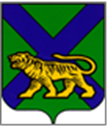 ТЕРРИТОРИАЛЬНАЯ ИЗБИРАТЕЛЬНАЯ КОМИССИЯ
ГОРОДА ДАЛЬНЕГОРСКАРЕШЕНИЕ01 июля 2021 г.                     г. Дальнегорск                 № 57/10Об удостоверении зарегистрированного кандидата,выдаваемом в период   проведения дополнительныхвыборов депутатов Думы Дальнегорского городского округа по одномандатным избирательным округам № 1, № 2, № 14,назначенным на 22 августа 2021 годаВ соответствии со статьей 28 Избирательного кодекса Приморского края, территориальная избирательная комиссия города ДальнегорскаРЕШИЛА:Утвердить форму и описание удостоверения зарегистрированного кандидата, выдвинутого по одномандатным избирательным округам №1, №2, № 14 в период подготовки и проведения дополнительных выборов депутата Думы Дальнегорского городского округа (прилагается).Разместить настоящее решение на официальном сайте Дальнегорского городского округа в разделе «Территориальная избирательная комиссия» в информационно-телекоммуникационной сети «Интернет».Направить настоящее решение в Избирательную комиссию Приморского края для размещения на официальном сайте в информационно-телекоммуникационной сети «Интернет». Председатель комиссии                                                                    С.Г. КузьмиченкоСекретарь комиссии                                                                             О.Д. ДеремешкоФорма удостоверения зарегистрированного кандидата, выдвинутого по одномандатным избирательным округам № 1, № 2, № 14 при проведении дополнительных выборов депутатов Думы Дальнегорского городского округа, назначенным на 22 августа 2021 годаУдостоверение зарегистрированного кандидата, выдвинутого по одномандатному избирательному округу - документ, удостоверяющий статус предъявителя.Удостоверение оформляется на бланке размером 80 х 120 мм, реквизиты которого приведены в образце. В удостоверении указываются наименование и дата выборов, номер удостоверения, фамилия, имя, отчество зарегистрированного кандидата, выдвинутого по одномандатному избирательному округу, номер одномандатного округа, дата выдачи и срок действия удостоверения, а также ставится подпись председателя территориальной избирательной комиссии города Дальнегорска, скрепленная печатью территориальной избирательной комиссии города Дальнегорска.Удостоверение действительно при предъявлении паспорта или заменяющего его документа.Лица, имеющие удостоверения, обязаны обеспечить их сохранность.Приложение к решению территориальной избирательной комиссии города Дальнегорска     от 01 июля 2021г.  № 57/10Дополнительные выборы депутатов Думы Дальнегорского городского округа 22 августа2021 годаУДОСТОВЕРЕНИЕ №________________________________________________________фамилия_____________________________________________________имя, отчествозарегистрированный кандидат, выдвинутый по одномандатному избирательному округу  № ______ Председатель территориальнойизбирательной комиссии города Дальнегорска                                                   ________   _______________МП                                                                        подпись                                  (Ф.И.О.)«______ » _______________ 20__    г.                                                                                                                                         (дата регистрации)Действительно до «____» _______________ 20   __  г.(при предъявлении паспорта или заменяющего его документа)